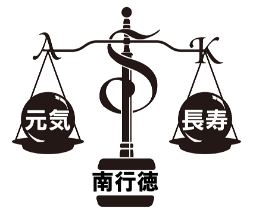 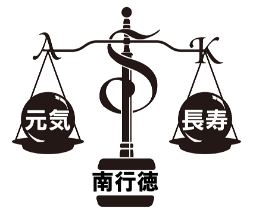 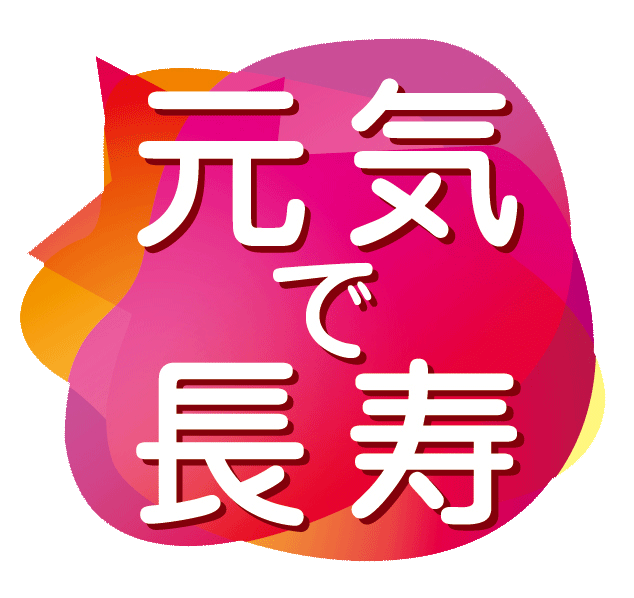 　マンゴー葉乾燥エキス （Zynamite®　ザイナマイト） の発売：　★スポーツニュートリションのカフェイン代替のクリーンラベル素材1) 運動機能の改善（ヒト）：運動負荷時のパフォーマンス（平均出力、酸素摂取量、筋力等）に有意な改善2）脳機能の改善（ヒト）：脳の活性化による反応時間の短縮、計算能力の改善、抗ストレス、抗疲労3) 脳波試験（ラット）：カフェインと酷似した作用パターンおよびカフェインとの相乗作用　★安全性とドーピング　　副作用の報告なし終了した安全性試験　1) 毒性試験:14日間反復投与、90日間反復投与2）遺伝毒性試験:AMES試験（陰性）・小核試験（陰性）ドーピング・フリー素材：独NSF Erdmann Analytics社による報告書No.18DS0062に基づく　★2018年5月　国際食品展Vitafoodsにてスポーツニュートリション賞　受賞製品★サンプル（原料見本、お試し用の2号カプセル製剤）をご提供します。ご希望の方は、弊社営業担当、又は下記の返信先までご連絡ください。　トンカットアリ乾燥エキス　Physta® 最新臨床試験データ目的：無作為化二重盲検プラセボ対照試験を実施。トンカットアリ乾燥エキス（Physta®）とマルチビタミン（MV、ビタミン11種とミネラル7種含有）の同時摂取（PhystaⓇ＋MV）群の健康関連QOL、気分、ストレスに対する有効性と安全性を調べた。　対象　　：中程度のストレスを感じている健常者93名（25～65歳）試験期間：12週間（有効性）および24週間（安全性）評価方法：摂取前後の改善効果に対するアンケート調査＊健康関連生活の質：Health Related Quality of Life（HRQOL）、12-Item Short Form Health Survey（SF-12）10種　＊気分：Profiles of Mood Scores（POMS、7種）＊ストレス：Multi-Modal Stress Questionnaire（MMSQ、4種）結果　　：（PhystaⓇ＋MV）12週間摂取後、HRQOLのうちの健康感、精神的機能、幸福感、社会生活機能および活力に、またPOMSのうち活気に効果的な有意差が認められた。さらに、25-45歳群でSF-12の社会生活機能に、46-65歳群でPOMS-vigour（活気)に有意差が認められた。両群間のバイタルサインに有意差は認められなかった。また、（PhystaⓇ＋MV）24週間摂取後の安全性が確認された。Food & Nutrition Research 62 : 1374 (2018)　 http://bit.ly/2RtiPLl返信先：アスク薬品(株)　FAX: 047-395-1831  Mail: info@askic.co.jp 　TEL：047-399-7598ご質問・ご要望等ございましたら営業窓口、又は上のFax、Mailへご返信くださいますようお願い申し上げます。皆様のご要望とご指導に感謝、社員一同、良い仕事をすべく努めて参ります。貴社名（     　　　　    　　　）　御芳名（     　　　            　　）ＴＥＬ（     　　   　　）ＦＡＸ（     　     　）日付（     　 　）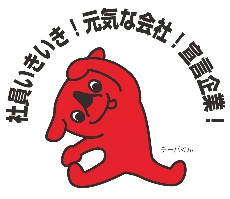 